  25 let ekološkega gibanja 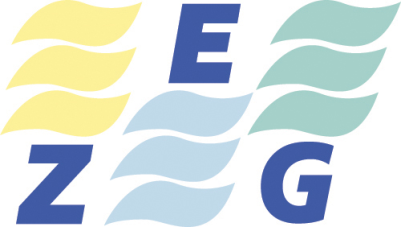 ZVEZA EKOLOŠKIH GIBANJ SLOVENIJEPisarna : Kardeljeva ploščad 1, LjubljanaPisarna v Krškem: Cesta krških žrtev 53, Krško Tel: 064 253 580 E.mail: zegslo20@gmail.comSpletna stran: www.gospodarnoinodgovorno.siDatum: 25. 1. 2018Številka: 16 / 18                                                                                                          DNEVNIK                                                                                 Uredništvo  Mnenja                                                                                 pisma@dnevnik.siZADEVA :   Nacionalna  varnost in Energetski koncept  Slovenije - EKSNekaj časa se premleva po slovenskih medijih polemika o Energetskem konceptu Slovenije, velika večina govorcev podpira takšen predlog, kakršnega so pripravili na Ministrstvu za infrastrukturo. Večina teh govorcev podpira pripravljeni, ker ta dejansko ne prinaša seboj ničesar novega in ne sledi smernicam Podnebnega sporazuma.Energetika je najpomembnejši  segment našega vsakodnevnega življenja, zato nas izrazito preseneča, da nismo , do sedaj nikjer zasledil, kakršenkoli  diskusijo o vplivu EKS na slovensko nacionalno varnost. Pričakovati  bi bilo, da se vsaj z enim stavkom oglasita oba pristojna ministrstva ( policija in vojska). Nesporno je čutiti v tem konceptu namig za gradnjo še drugega bloka jedrske elektrarne (NEK 2) , naša država pa ni dobro pripravljena na varovanje sedanjega obstoječega objekta.Varnostni vplivi obstoječega vojaškega in bodočega civilnega letališča : možna načrtovana teroristična dejanja  in  letalske nesreče na  oz. v bližini  jedrskega objekta  NEK in NSRAO  in s tem ogrožena jedrska varnost . V  ZEG-u zato odločno nasprotujemo morebitni novogradnji civilnega letališča v Cerkljah ob Krki , posebej pa dodatni širitvi nadomestnega vojaškega  NATO letališča  v Cerkljah ob Krki. Približno dva (2) kilometrska nova pristajalna steza bi se močno približala jedrskemu objektu NEK in bodočemu odlagališču jedrskih odpadkov – NSRAO v  Vrbini . Nikjer v svetu ni jedrski objekt tako blizu letališča (2 km zračne linije), kot v Krškem.V  zvezi  smatramo, da bi prevelika frekvenca civilnih in vojaških letal na tem obrobju  ogrozila varnost  NEK  Krško, odlagališče nizko in srednje radioaktivnih odpadkov (NSRAO) v Vrbini. Zato pozivam v imenu Zveze ekoloških gibanj Slovenije-ZEG , da pristojna  resorna ministrstva javno predstavijo svoje poglede na Energetski koncept skozi prizmo nacionalne varnosti.                                                                                                                               Karel Lipič , ZEG 